Oznámenie pre evidovaného uchádzača o zamestnanieDňa 1. februára 2022 Ministerstvo práce sociálnych vecí a rodiny SR sprístupní nový portál Služby zamestnanosti (ďalej len „Portál“) na stránke www.sluzbyzamestnanosti.gov.sk. Portál Vás bude sprevádzať pri hľadaní si zamestnania, ktoré zodpovedá Vašim predpokladom, vzdelaniu, vedomostiam, schopnostiam, zručnostiam.Výhody nového PortáluKaždý občan, ktorý je vedený v evidencii uchádzačov o zamestnanie  (ďalej len „UoZ“) je povinný si aktívne hľadať zamestnanie a jeho hľadanie preukazovať úradu. Splnenie tejto povinnosti budete môcť preukazovať aj prostredníctvom svojich aktivít vykonaných v rámci nového Portálu. Tento Portál Vám bude po sprístupnení údajov párovať vaše požiadavky s ponukou pracovných miest.Pre vstup do nového Portálu dostanete nové prihlasovacie údaje.Z vyššie uvedeného dôvodu Vám bude dňom 1. februára 2022 vytvorené nové osobné konto pre plné využívanie Portálu www.sluzbyzamestnanosti.gov.sk. Konto bude obsahovať všetky Vaše údaje, ktoré ste uviedli pri podaní žiadosti o zaradenie do evidencie UoZ, resp. ste následne doplnili počas Vašej evidencie. Ide predovšetkým o údaje o Vašom vzdelaní, vedomostiach, schopnostiach, zručnostiach, o priebehu zamestnaní, o profesiách, ktoré máte záujem vykonávať a pod..Každého evidovaného UoZ úrad zaregistruje na novom Portáli a  základné údaje z jeho profilu  v anonymizovanej podobe sprístupní zamestnávateľom.Upozornenie:  Portál www.istp.sk už nebude používaný na úradné účely, a teda Vaše konto nebude prepojené s úradom práce, naďalej bude využiteľné iba na súkromné účely.Ako pracovať s novým Portálom www.sluzbyzamestnanosti.gov.sk?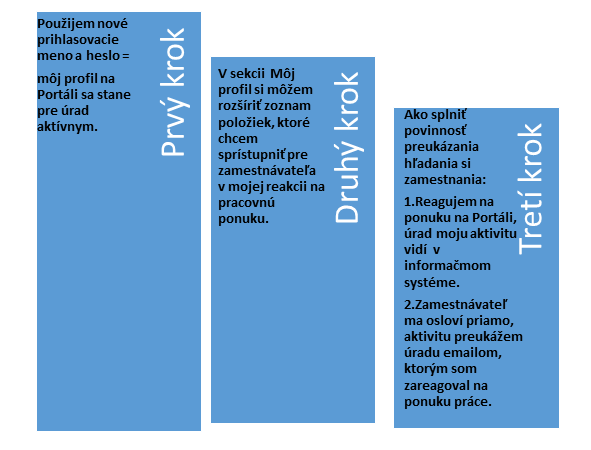 